Židovské muzeum v Praze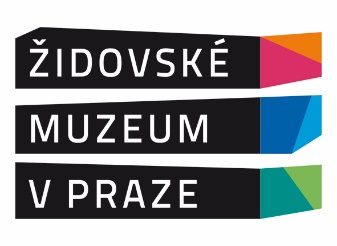 Oddělení pro vzdělávání a kulturuMaiselova 15, 110 00 Praha 1tel. 222 749 351ZÁVAZNÁ PŘIHLÁŠKAna cyklus seminářů pro učitele ve školním roce 2016/2017Židé, dějiny a kultura Blok I. Dějiny - Tradice a zvyky 6.-7.10.2016Blok II. Holocaust - Antisemitismus - Stát Izrael a současnost 3.-4.11.2016Číslo akreditace: MSMT – 1107/2016-1-201Jméno, příjmení a titul: ……………........…………………………….……………………...Datum narození: ……………………………………………………………………………………Kontakt (telefon, mobil, e-mail): ..……………………….....................................Kontaktní adresa: ………………………............................................................…………………………………….......................………………………………………………….........Adresa školy: …………………………………………………………………………...............Označte, kterých bloků se chcete zúčastnit:   1    2    Chcete získat osvědčení?  							ANO/NEDatum:						Podpis:-----------------------------------------------------------------------------------------Pro naši informaci vyplňte prosím následující dotazník:Jméno: …..…………………………………….................................................................Jaké předměty vyučujete? ………………................................................................Na jakém typu školy? ………………………...............................................................Zahrnujete židovskou problematiku do výuky? 				ANO/NEZúčastnil/a jste se již některého z našich seminářů? 			ANO/NEZúčastnil/a jste se již semináře pořádaného Památníkem Terezín? 	ANO/NEZúčastnil/a jste se někdy našeho programu se třídou? 			ANO/NENávrhy, připomínky, další témata, která by vás zajímala: ……………………………….…………………………………………………………………………………………........................